All’Organismo Paritetico TerritorialeC/o USR LombardiaVia Pola, 1120124 Milanodrlo@postacert.istruzione.itOggetto: Richiesta di collaborazione nell’attuazione dei percorsi formativi dei lavoratori in materia di sicurezza e salute nei luoghi di lavoro ai sensi dell’art. 37 del D.Lgs. 81/2008 e s.m.i. e dell’accordo della Conferenza permanente Stato-Regioni del 21 Dicembre 2011.Si richiede la collaborazione dell’OPTLombardia nell’attuazione dei corsi di formazione per i lavoratori dell’Istituzione Scolastica:Cod. Mecc.  VAISO2700DDenominazione   I.S.S.  “DANIELE CRESPI”Indirizzo   Via CARDUCCI, 4Città   21052   BUSTO ARSIZIONominativo referente del corso    prof. BIASCO GIACINTOe-mail:    lccrespi@tin.itTel.      0331 633256Il corso sarà riferito al seguente livello di rischio:□  Basso: 4 + 4 ore - (n…….. corsi per n. ……….. -max 35 lavoratori/corso)  Medio: 4 + 8 ore - (n  9  corsi per n. 300 -max 35 lavoratori/corso)□  Alto:  4 + 12 ore -  (n…….. corsi per n. ………..-max 35 lavoratori/corso)□  Aggiornamento: 6 oreDestinatari:	n. 280 studenti	n. 10  docenti	n. 3/4  ATA	n. 4/5 Preposti		specificare:		n. docenti  1/2		n. ata  3 Si prevede inoltre la formazione di 2  ASPP e la formazione/ aggiornamento di 6 addetti al Primo Soccorso e 4/6  addetti antincendio  e  l’aggiornamento del responsabile RLS.I corsi di cui all’allegato piano formativo si svolgeranno: - Dal ……………………..  al ……………………..  nell’anno scolastico  2015/16- Dal ……………………..  al ……………………..Sono progettati, realizzati e organizzati:□  Con soggetti interni (es. RSPP) provvisti dei requisiti di cui al punto 1 dell’Accordo Stato - Regioni del 21.12.2011 Tramite RSPP esterno  UST Varese, rete generale Provincia di Varese□ consulenteSpecificare nome: ………………………………………..………………………..…………………….Specificare indirizzo: ………………………………………………………………..…………………… ente di formazione: UST Varese, sede Ist. “Falcone” di Gallarate □ In possesso di accreditamento regionale   □ Non in possesso di accreditamento regionale   Indicare il nome del Docente/iCriterio di qualificazione del formatore (art. 6 comma 8, lettera m-bis del D.lgs. n. 81/2008 e s.m.i.)Contenuti dell'intervento e metodologie didattiche utilizzate	Formazione generale in modalità e-Learning – Formazione specifica in presenzaIl programma del corso è reperibile sul sito della scuola al seguente link …Materiali didattici distribuiti ai partecipanti (ad es., dispense, diapositive, articoli, ecc.)SI	documenti in formato files in ppt o pdfI corsi si svolgeranno:   nei locali dell'Istituzione Scolastica  ed anche  presso  Ist. “Falcone”  Gallarate  o  Ist. “Facchinetti”  Busto Arsizio con modalità di formazione in aula per la parte generale (4 ore) con la modalità e-learning fornita da: scuola  Liceo “Crespi” e conforme ai requisiti di cui all’Allegato I all’Accordo del 21 dicembre 2011 E’ previsto test finale di verifica di apprendimento?   Sì □   NoIl responsabile del/i progetto/i formativo/i è:  l’RSPP d’Istituto prof. Biasco Giacinto L’RLS è stato consultato preventivamente ai sensi dell’art. 50, D.Lgs. n. 81/2008□ L’RLS non è stato consultato in quanto non eletto          Altro (specificare): ………………………..Si dichiara che i corsi di formazione saranno conformi ai contenuti e alle modalità stabilite dal D.Lgs. n. 81/2008, art. 37 e dall’Accordo della Conferenza Stato-Regioni del 21 dicembre 2011 (v. come da progetto formativo pubblicato sul sito INTERNET dell’istituzione scolastica).Data	…						Firma Dirigente Scolastico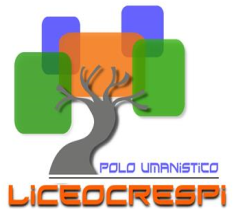 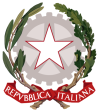 ISTITUTO DI ISTRUZIONE SECONDARIA  “DANIELE CRESPI”Liceo Internazionale Classico e  Linguistico VAPC02701RLiceo delle Scienze Umane VAPM027011Via G. Carducci 4 – 21052 BUSTO ARSIZIO (VA)  Tel. 0331 633256 - Fax 0331 674770www.liceocrespi.gov.it    E-mail:  lccrespi@tin.it C.F. 81009350125 – Cod.Min. VAIS02700D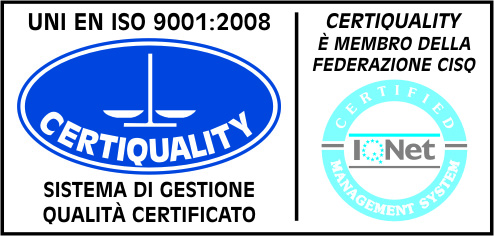 CertINT® 2012